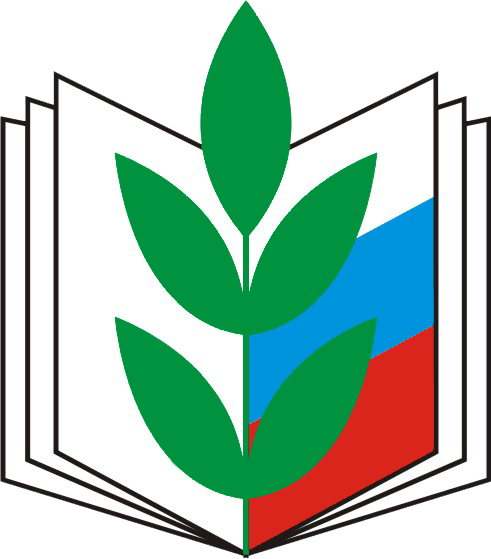 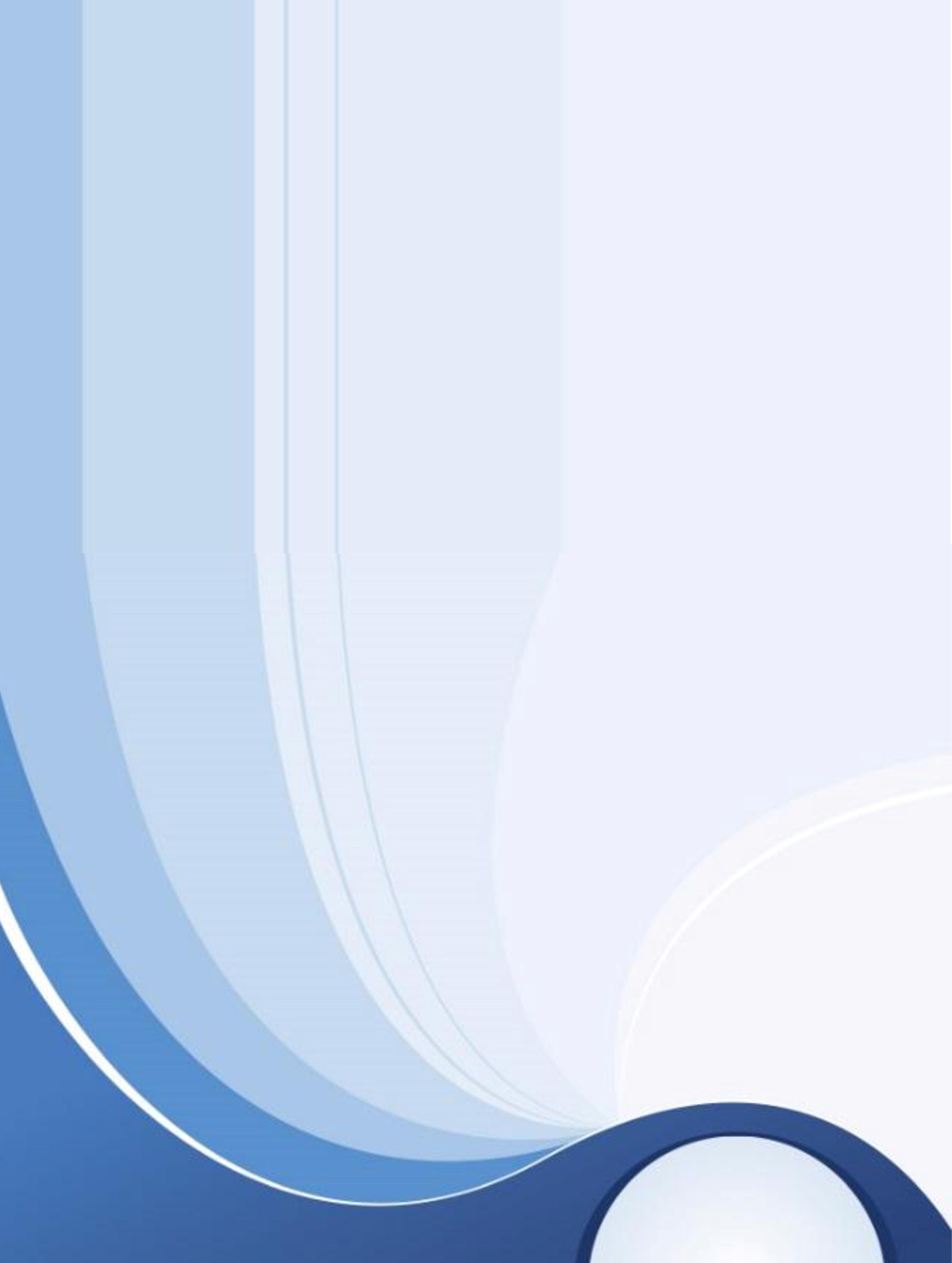 Общероссийский Профсоюз образованияПРОГРАММА семинара-совещания председателей  региональных (межрегиональных) организаций Профсоюза24 сентября 2018 г.г. Санкт-ПетербургПРОГРАММАсеминара-совещания председателей региональных (межрегиональных) организаций Профсоюза(гост. «Октябрьская», синий конференц-зал, 5 этаж)9.00-9.15  –     ОТКРЫТИЕ СЕМИНАРА-СОВЕЩАНИЯ.Председатель Общероссийского Профсоюза образования Г.И. Меркулова9.15-10.15 – О рассмотрении в Государственной Думе Федерального Собрания Российской Федерации законопроекта № 489161-7 «О внесении изменений в отдельные законодательные акты Российской Федерации по вопросам назначения и выплаты пенсий» с учётом предложений Президента Российской Федерации, а также предложений Совета Ассоциации профсоюзов работников непроизводственной сферы РФ в части назначения досрочной страховой пенсии работникам сферы образования, медицинских работников, работников творческих профессий сферы культуры.Хмельков С.Б., секретарь-зав. правовым отделом аппарата ПрофсоюзаПонкратова В.Н, эксперт аппарата Профсоюза. Куприянова Т.В., заместитель Председателя ПрофсоюзаОбсуждение, ответы на вопросы.10.15-10.35 – О работе Комитета по образованию и науке Государственной Думы Федерального Собрания Российской Федерации.Митина Е.А., депутат Государственной Думы, член Комитета по образованию и науке, председатель Рязанской областной организации ПрофсоюзаОбсуждение, ответы на вопросы.10.35-11.15 – Об участии Профсоюза в формировании национальной системы учительского роста в 2017/2018 учебном году, апробации в первом полугодии 2018 года единой модели аттестации педагогических работников. О разработке национального проекта «Образование». Куприянова Т.В., заместитель Председателя ПрофсоюзаОбсуждение, ответы на вопросы.11.15-11.45 – ПЕРЕРЫВ 11.45-12.30 – О Пилотном проекте по введению единого электронного профсоюзного билета, автоматизации учета членов Профсоюза и сбора статистических данных. Авдеенко М.В., заместитель Председателя ПрофсоюзаСолодилова Л.А., член ЦС Профсоюза, заместитель зав. организационным отделом аппарата Профсоюза, Ляхов Д.Л., генеральный директор ООО «Интернет Медиа»Стосенко В.Р., руководитель проекта ООО «Интернет Медиа» Обсуждение, ответы на вопросы.12.30-13.30 – Обед13.45 – Отъезд в Михайловский театр15.00-18.00 – Участие в церемонии открытия федерального этапа Всероссийского конкурса «УЧИТЕЛЬ ГОДА РОССИИ» (Михайловский театр).После церемонии открытия федерального этапа Всероссийского конкурса «Учитель года России» участники переходят из Михайловского театра в Государственный Этнографический музейАдрес: ул. Инженерная, д. 4/118.30 – Торжественный прием от имени Правительства Санкт-Петербурга, посвященный открытию Всероссийского конкурса «УЧИТЕЛЬ ГОДА РОССИИ»Приглашенные: председатели региональных (межрегиональных) организаций Общероссийского Профсоюза образования, руководители органов исполнительной власти субъектов РФ, осуществляющих государственное управление в сфере образования